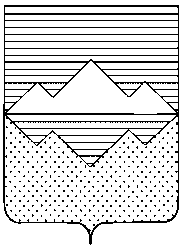 АДМИНИСТРАЦИЯСАТКИНСКОГО МУНИЦИПАЛЬНОГО РАЙОНАЧЕЛЯБИНСКОЙ ОБЛАСТИПОСТАНОВЛЕНИЕОт «17» октября  2023 года № 605                        г. СаткаО внесении изменений в постановление Администрации Саткинского муниципального района от 30.05.2022 №373 «Об утверждении Порядка предоставления субсидий из бюджета Саткинского муниципального района социально ориентированным некоммерческим организациям, осуществляющим деятельность по пропаганде здорового образа жизни, физической культуры и спорта в средствах массовой информации»В соответствии с Бюджетным кодексом Российской Федерации, руководствуясь Федеральным законом от 12.01.1996 № 7-ФЗ «О некоммерческих организациях», постановлением Правительства Российской Федерации от 18.09.2020 № 1492 «Об общих требованиях к нормативным правовым актам, муниципальным правовым актам, регулирующим предоставление субсидий, в том числе грантов в форме субсидий, юридическим лицам, индивидуальным предпринимателям, а также физическим лицам - производителям товаров, работ, услуг, и о признании утратившими силу некоторых актов Правительства Российской Федерации и отдельных положений некоторых актов Правительства Российской Федерации» и Уставом Саткинского муниципального района,ПОСТАНОВЛЯЮ: 1. Внести в Приложение 1 к постановлению Администрации Саткинского муниципального района от 30.05.2022 №373 «Об утверждении Порядка предоставления субсидий из бюджета Саткинского муниципального района социально ориентированным некоммерческим организациям, осуществляющим деятельность по пропаганде здорового образа жизни, физической культуры и спорта в средствах массовой информации», следующие изменения:1) исключить подпункт 3 пункта 6 раздела I «Общие положения»;2) исключить подпункт а пункта 10 раздела II «Порядок проведения отбора».2. Отделу организационной и контрольной работы Управления делами и организационной работы Администрации Саткинского муниципального района опубликовать настоящее постановление в газете «Саткинский рабочий» и разместить на официальном сайте Администрации Саткинского муниципального района.3. Контроль исполнения настоящего постановления возложить на заместителя Главы по межведомственному взаимодействию и безопасности Шевалдина В.А.4. Настоящее постановление вступает в силу с момента его опубликования.Глава Саткинского муниципального района                                                            А. А. Глазков 